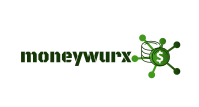 Application for accounts receivable financingBUSINESS info (as recorded at the secretary of state office)Principles INFORMATIONAccounting informationagreementThis serves as my permission & consent along with the parties listed above for the release of any information regarding this application for the purpose of credit investigation of the company I represent, or myself. Please begin the verification process for qualification. The above statements are true & accurate to the best of my knowledge/belief.   Other information & documents will be required later for due diligence. SIGNATURESContact Information:moneywurx@gmail.comPO BOX 1315 Bowie, TX 76230Phone: (940) 872-7110Company Name:Date Business Commenced:State of Incorporation:  Sole proprietorshipPhone: PartnershipEmail: CorporationRegistered Company Address:City, State  & ZIP Code Other: __________#1 Name:#2 Name:SSN:SSN:DOB:DOB:% Of Ownership:% Of Ownership:Home Address:Home Address:Open amount of receivables:Amount of Monthly Sales:Approx. Amount of Accounts:Terms of Sales:How are payables funded now?(Please check a box) Your Own Money Investors Line of Credit  Do you accept Credit Cards for payment? Yes No  Federal Tax ID #:Do you have any Liens or Judgements? Yes No  Signature:Signature:Name & Title:Name & Title:Date:Date: